ГАННІВСЬКА ЗАГАЛЬНООСВІТНЯ ШКОЛА І-ІІІ СТУПЕНІВПЕТРІВСЬКОЇ СЕЛИЩНОЇ РАДИ ОЛЕКСАНДРІЙСЬКОГО РАЙОНУКІРОВОГРАДСЬКОЇ ОБЛАСТІНАКАЗ14.05.2021                                                                                                                  № 86с. ГаннівкаПро перенесення семінару-практикуму(звіт)Відповідно до листа КЗ «Кіровоградський обласний інститут післядипломної педагогічної освіти імені Василя Сухомлинського» від 12.05.2020 року № 01-29/87/1НАКАЗУЮ:Заступнику директора з навчально-виховної роботи РОБОТІ Н.А.:Ознайомити ЯНИШИНА В.М. та ЛЯХОВИЧ І.Б. з тим, що семінар-практикум (звіт) з проблеми «Реалізація завдань з питань адвокації, планування, моніторингу та оцінки заходів упровадження здоров’язбережних превентивних проектів: від теорії до практики (творча майстерня, І засідання (І група))» переноситься з 11-12 травня 2021 року на 12-13 жовтня 2021 року;Забезпечити безпосередню участь ЯНИШИНА В.М. та ЛЯХОВИЧ І.Б. у навчанні згідно з розкладом занять у КЗ «КОІППО імені Василя Сухомлинського».Контроль за виконанням наказу покласти на заступника з навчально-виховної роботи ГРИШАЄВУ О.В.Директор школи                                                                                    О. КанівецьЗ наказом ознайомлені:                                                                         Н.РоботаВ.ЯнишинО.ГришаєваІ.Ляхович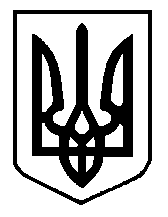 